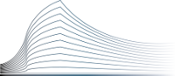 ___________________________________________________________________________RAPPORT DU MEDIATEUR(article 1735, §1 du Code judiciaireet article 1736, alinéa 2 du Code judiciaire)___________________________________________________________________________Je soussigné ----------------------------------------désigné en qualité de médiateur dans l’affaire dont le numéro de rôle est ---------et opposant :---------------------CONTRE : ---------------------Déclare ce qui suit : La médiation a été entamée (les parties ont signé un protocole de médiation et ont assisté à au moins une réunion de médiation) :OUINONDans l’hypothèse où la médiation a été entamée, le stade de la médiation à l’expiration de ma mission est le suivant :ACCORD GLOBALACCORD PARTIELPAS D’ACCORDLieu……………………………………., le ……………………..Signature